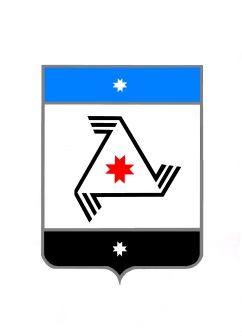 АДМИНИСТРАЦИЯ МУНИЦИПАЛЬНОГО ОБРАЗОВАНИЯ «БАЛЕЗИНСКИЙ РАЙОН»«БАЛЕЗИНО ЁРОС» МУНИЦИПАЛ КЫЛДЫТЭТЛЭН АДМИНИСТРАЦИЕЗ ПОСТАНОВЛЕНИЕ03 марта 2020 года                                                                                 №   195                                                                                                          п. Балезино          В соответствии с подпунктом «з» пункта 4 Постановления Правительства Российской Федерации от 07.12.2019 г. №1608 «Об организации Всероссийской переписи населения в 2020 году», ПОСТАНОВЛЯЮ:Внести в состав Комиссии по подготовке к проведению Всероссийской переписи населения 2020 года на территории Балезинского района, утвержденный постановлением Администрации муниципального образования «Балезинский район» от 09.04.2019 г. №350 «Об организации проведения Всероссийской переписи населения 2020 года на территории Балезинского района» (в редакции постановления от 09.07.2019 г. № 775) изменения, дополнительно включив в состав члена комиссии- Скорова Андрея Викторовича-начальника Балезинского ОВО-филиала ФГКУ «УВО ВНГ  России по Удмуртской Республике» (по согласованию). Глава муниципального образования «Балезинский район»                                                         Ю.В.НовойдарскийО внесении изменений в состав Комиссии по подготовке к проведению Всероссийской переписи населения 2020 года на территории Балезинского района, утвержденный постановлением Администрации муниципального образования «Балезинский район» от 09.04.2019 г. №350 «Об организации проведения Всероссийской переписи населения 2020 года на территории Балезинского района» (в редакции постановления от 09.07.2019 г.     № 775)